Автономная некоммерческая организация "Агентство развития профессионального мастерства (Ворлдскиллс Россия)" (далее WSR) в соответствии с уставом организации и правилами проведения конкурсов установила нижеизложенные необходимые требования владения этим профессиональным навыком для участия в соревнованиях по компетенции.Техническое описание включает в себя следующие разделы:1. ВВЕДЕНИЕ	41.1. Название и описание профессиональной компетенции	41.2. ВАЖНОСТЬ И ЗНАЧЕНИЕ НАСТОЯЩЕГО ДОКУМЕНТА	41.3. АССОЦИИРОВАННЫЕ ДОКУМЕНТЫ	42. СТАНДАРТ СПЕЦИФИКАЦИИ НАВЫКОВ WORLDSKILLS (WSSS)	52.1. ОБЩИЕ СВЕДЕНИЯ О СТАНДАРТЕ СПЕЦИФИКАЦИИ НАВЫКОВ WORLDSKILLS (WSSS)	53. ОЦЕНОЧНАЯ СТРАТЕГИЯ И ТЕХНИЧЕСКИЕ ОСОБЕННОСТИ ОЦЕНКИ	73.1. ОСНОВНЫЕ ТРЕБОВАНИЯ	74. СХЕМА ВЫСТАВЛЕНИЯ ОЦЕНКИ	84.1. ОБЩИЕ УКАЗАНИЯ	84.2. КРИТЕРИИ ОЦЕНКИ	94.3. СУБКРИТЕРИИ	94.4. АСПЕКТЫ	104.5. МНЕНИЕ СУДЕЙ (СУДЕЙСКАЯ ОЦЕНКА)	114.6. ИЗМЕРИМАЯ ОЦЕНКА	114.7. ИСПОЛЬЗОВАНИЕ ИЗМЕРИМЫХ И СУДЕЙСКИХ ОЦЕНОК	11	124.8. СПЕЦИФИКАЦИЯ ОЦЕНКИ КОМПЕТЕНЦИИ	124.9. РЕГЛАМЕНТ ОЦЕНКИ	125. КОНКУРСНОЕ ЗАДАНИЕ	135.1. ОСНОВНЫЕ ТРЕБОВАНИЯ	135.2. СТРУКТУРА КОНКУРСНОГО ЗАДАНИЯ	135.3. ТРЕБОВАНИЯ К РАЗРАБОТКЕ КОНКУРСНОГО ЗАДАНИЯ	135.4. РАЗРАБОТКА КОНКУРСНОГО ЗАДАНИЯ	145.5 УТВЕРЖДЕНИЕ КОНКУРСНОГО ЗАДАНИЯ	175.6. СВОЙСТВА МАТЕРИАЛА И ИНСТРУКЦИИ ПРОИЗВОДИТЕЛЯ	176. УПРАВЛЕНИЕ КОМПЕТЕНЦИЕЙ И ОБЩЕНИЕ	176.1 ДИСКУССИОННЫЙ ФОРУМ	176.2. ИНФОРМАЦИЯ ДЛЯ УЧАСТНИКОВ ЧЕМПИОНАТА	186.3. АРХИВ КОНКУРСНЫХ ЗАДАНИЙ	186.4. УПРАВЛЕНИЕ КОМПЕТЕНЦИЕЙ	187. ТРЕБОВАНИЯ ОХРАНЫ ТРУДА И ТЕХНИКИ БЕЗОПАСНОСТИ	197.1 ТРЕБОВАНИЯ ОХРАНЫ ТРУДА И ТЕХНИКИ БЕЗОПАСНОСТИ НА ЧЕМПИОНАТЕ	197.2 СПЕЦИФИЧНЫЕ ТРЕБОВАНИЯ ОХРАНЫ ТРУДА, ТЕХНИКИ БЕЗОПАСНОСТИ И ОКРУЖАЮЩЕЙ СРЕДЫ КОМПЕТЕНЦИИ	198. МАТЕРИАЛЫ И ОБОРУДОВАНИЕ	198.1. ИНФРАСТРУКТУРНЫЙ ЛИСТ	198.2. МАТЕРИАЛЫ, ОБОРУДОВАНИЕ И ИНСТРУМЕНТЫ В ИНСТРУМЕНТАЛЬНОМ ЯЩИКЕ (ТУЛБОКС, TOOLBOX)	208.3. МАТЕРИАЛЫ И ОБОРУДОВАНИЕ, ЗАПРЕЩЕННЫЕ НА ПЛОЩАДКЕ	208.4. ПРЕДЛАГАЕМАЯ СХЕМА КОНКУРСНОЙ ПЛОЩАДКИ	209. ОСОБЫЕ ПРАВИЛА ВОЗРАСТНОЙ ГРУППЫ 14-16 ЛЕТ	201. ВВЕДЕНИЕ1.1. Название и описание профессиональной компетенции1.1.1	Название профессиональной компетенции: «Ремонт и обслуживание легковых автомобилей»1.1.2	Описание профессиональной компетенции.Современный специалист по ремонту и обслуживанию легковых автомобилей чаще всего работает в специализированных технических центрах, тесно связанных с крупными производителями легковых автомобилей. Таким образом, он чаще всего специализируется на автомобилях этих производителей; однако в зависимости от обстоятельств и спектра предлагаемых услуг, возможна работа и с автомобилями других производителей. Специалисты также работают в сервисных центрах, не имеющих отношения к какому-либо конкретному производителю. Там они получают опыт работы с более широким ассортиментом легковых автомобилей и применения альтернативного оборудования, запчастей, материалов. Высококвалифицированный и компетентный специалист по ремонту и обслуживанию легковых автомобилей осуществляет обслуживание и ремонт различных легковых автомобилей. В зависимости от характеристик сервисного центра для диагностики, ремонта, замены деталей, узлов, агрегатов могут использоваться оборудование, запчасти и материалы, поставляемые конкретными производителями, а также соответствующие технологические процессы. Таким образом, наличие или отсутствие связей между специализированным центром и производителем определяет, получит ли специалист углубленный или более широкий опыт работы. Возможно и сочетание этих характеристик. В каждом специализированном центре успех измеряется временем, умением выявить и устранить неисправность, а также наличием постоянных клиентов.Большинство таких специализированных центров являются субъектами малого предпринимательства либо структурными подразделениями, действующими в соответствии со строгими финансовыми требованиями. Сектор ремонта и обслуживания легковых автомобилей характеризуется динамичностью, поскольку в значительной степени зависит от многих экономических факторов, технического прогресса и требований по охране окружающей среды. Высококвалифицированный специалист всегда в курсе текущих изменений в своем секторе независимо от того, касаются ли они эксплуатационных характеристик автомобилей и деталей, безопасности или экологически чистых источников энергии. Он на высоком уровне понимает принцип работы электрических и электронных систем автомобилей, их взаимодействие; обладает физической выносливостью, хорошей координацией. Ему доверяют диагностику новейших автомобилей с применением передовых технологий. Такой человек может быстро вырасти до уровня инструктора, контролера, специалиста по планированию и (или) менеджера.1.2. ВАЖНОСТЬ И ЗНАЧЕНИЕ НАСТОЯЩЕГО ДОКУМЕНТАДокумент содержит информацию о стандартах, которые предъявляются участникам для возможности участия в соревнованиях, а также принципы, методы и процедуры, которые регулируют соревнования. При этом WSR признаёт авторское право WorldSkillsInternational (WSI). WSR также признаёт права интеллектуальной собственности WSI в отношении принципов, методов и процедур оценки.Каждый эксперт и участник должен знать и понимать данное Техническое описание.1.3. АССОЦИИРОВАННЫЕ ДОКУМЕНТЫПоскольку данное Техническое описание содержит лишь информацию, относящуюся к соответствующей профессиональной компетенции, его необходимо использовать совместно со следующими документами:WSR, Регламент проведения чемпионата;WSR, онлайн-ресурсы, указанные в данном документе.WSR, политика и нормативные положенияИнструкция по охране труда и технике безопасности по компетенции2. СТАНДАРТ СПЕЦИФИКАЦИИ НАВЫКОВ WORLDSKILLS (WSSS)2.1. ОБЩИЕ СВЕДЕНИЯ О СТАНДАРТЕ СПЕЦИФИКАЦИИ НАВЫКОВ WORLDSKILLS (WSSS)WSSS определяет знание, понимание и конкретные компетенции, которые лежат в основе лучших международных практик технического и профессионального уровня выполнения работы. Она должна отражать коллективное общее понимание того, что соответствующая рабочая специальность или профессия представляет для промышленности и бизнеса.Целью соревнования по компетенции является демонстрация лучших международных практик, как описано в WSSS и в той степени, в которой они могут быть реализованы. Таким образом, WSSS является руководством по необходимому обучению и подготовке для соревнований по компетенции.В соревнованиях по компетенции проверка знаний и понимания осуществляется посредством оценки выполнения практической работы. Отдельных теоретических тестов на знание и понимание не предусмотрено.WSSS разделена на четкие разделы с номерами и заголовками.Каждому разделу назначен процент относительной важности в рамках WSSS. Сумма всех процентов относительной важности составляет 100.В схеме выставления оценок и конкурсном задании оцениваются только те компетенции, которые изложены в WSSS. Они должны отражать WSSS настолько всесторонне, насколько допускают ограничения соревнования по компетенции.Схема выставления оценок и конкурсное задание будут отражать распределение оценок в рамках WSSS в максимально возможной степени. Допускаются колебания в пределах 5% при условии, что они не исказят весовые коэффициенты, заданные условиями WSSS.3. ОЦЕНОЧНАЯ СТРАТЕГИЯ И ТЕХНИЧЕСКИЕ ОСОБЕННОСТИ ОЦЕНКИ3.1. ОСНОВНЫЕ ТРЕБОВАНИЯСтратегия устанавливает принципы и методы, которым должны соответствовать оценка и начисление баллов WSR.Экспертная оценка лежит в основе соревнованийWSR. По этой причине она является предметом постоянного профессионального совершенствования и тщательного исследования. Накопленный опыт в оценке будет определять будущее использование и направление развития основных инструментов оценки, применяемых на соревнованиях WSR: схема выставления оценки, конкурсное задание и информационная система чемпионата (CIS).Оценка на соревнованияхWSR попадает в одну из двух категорий: измерение и судейское решение. Для обеих категорий оценки использование точных эталонов для сравнения, по которым оценивается каждый аспект, является существенным для гарантии качества.Схема выставления оценки должна соответствовать процентным показателям в WSSS. Конкурсное задание является средством оценки для соревнования по компетенции, и оно также должно соответствоватьWSSS. Информационная система чемпионата (CIS) обеспечивает своевременную и точную запись оценок, что способствует надлежащей организации соревнований.Схема выставления оценки в общих чертах является определяющим фактором для процесса разработки Конкурсного задания. В процессе дальнейшей разработки Схема выставления оценки и Конкурсное задание будут разрабатываться и развиваться посредством итеративного процесса для того, чтобы совместно оптимизировать взаимосвязи в рамках WSSS и Стратегии оценки. Они представляются на утверждение Менеджеру компетенции вместе, чтобы демонстрировать их качество и соответствие WSSS.4. СХЕМА ВЫСТАВЛЕНИЯ ОЦЕНКИ4.1. ОБЩИЕ УКАЗАНИЯВ данном разделе описывается роль и место Схемы выставления оценки,процесс выставления экспертом оценки конкурсанту за выполнение конкурсного задания, а также процедуры и требования к выставлению оценки.Схема выставления оценки является основным инструментом соревнованийWSR, определяя соответствиеоценки Конкурсного задания и WSSS. Она предназначена для распределения баллов по каждому оцениваемому аспекту, который может относиться только к одному модулю WSSS.Отражая весовые коэффициенты, указанные в WSSS, Схема выставления оценок устанавливает параметры разработки Конкурсного задания. В зависимости от природы навыка и требований к его оцениванию может быть полезно изначально разработать Схему выставления оценок более детально, чтобы она послужила руководством к разработке Конкурсного задания. В другом случае разработкаКонкурсного задания должна основываться на обобщённой Схеме выставления оценки. Дальнейшая разработка Конкурсного задания сопровождается разработкой аспектов оценки. В разделе 2.1 указан максимально допустимый процент отклонения, Схемы выставления оценки Конкурсного задания от долевых соотношений, приведенных в Спецификации стандартов.Схема выставления оценки и Конкурсное задание могут разрабатываться одним человеком, группой экспертов или сторонним разработчиком. Подробная и окончательная Схема выставления оценки и Конкурсное задание, должны быть утверждены Менеджером компетенции.Кроме того, всем экспертам предлагается представлять свои предложения по разработке Схем выставления оценки и Конкурсных заданийна форум экспертови/или на другой ресурс, согласованный Менеджером компетенции и используемый экспертным сообществом компетенции для коммуникации, с обязательным дублированием итоговых решений, принятых на стороннем ресурсе, в раздел компетенции на форуме экспертов, длядальнейшего их рассмотрения Менеджером компетенции.Во всех случаях полная и утвержденная Менеджером компетенции Схема выставления оценки должна быть введена в информационную систему соревнований (CIS) не менее, чем за два дня до начала соревнований, с использованием стандартной электронной таблицы CIS или других согласованных способов. Главный эксперт является ответственным за данный процесс.4.2. КРИТЕРИИ ОЦЕНКИОсновные заголовки Схемы выставления оценки являются критериями оценки. В некоторых соревнованиях по компетенции критерии оценки могут совпадать с заголовками разделов в WSSS; в других они могут полностью отличаться. Как правило, бывает от пяти до девяти критериев оценки, при этом количество критериев оценки должно быть не менее трёх. Независимо от того, совпадают ли они с заголовками, Схема выставления оценки должна отражать долевые соотношения, указанные в WSSS.Критерии оценки создаются лицом (группой лиц), разрабатывающим Схему выставления оценки, которое может по своему усмотрению определять критерии, которые оно сочтет наиболее подходящими для оценки выполнения Конкурсного задания. Сводная ведомость оценок, генерируемая CIS, включает перечень критериев оценки.Количество баллов, назначаемых по каждому критерию, рассчитывается CIS. Это будет общая сумма баллов, присужденных по каждому аспекту в рамках данного критерия оценки.4.3. СУБКРИТЕРИИКаждый критерий оценки разделяется на один или более субкритериев. Каждый субкритерий становится заголовком Схемы выставления оценок.В каждой ведомости оценок (субкритериев) указан конкретный день, в который она будет заполняться.Каждая ведомость оценок (субкритериев) содержит оцениваемые аспекты, подлежащие оценке. Для каждого вида оценки имеется специальная ведомость оценок.4.4. АСПЕКТЫКаждый аспект подробно описывает один из оцениваемых показателей, а также возможные оценки или инструкции по выставлению оценок. В ведомости оценок подробно перечисляется каждый аспект, по которому выставляется отметка, вместе с назначенным для его оценки количеством баллов.Рекомендованное максимальное количество аспектов по всем критериям не должно превышать 600.Сумма баллов, присуждаемых по каждому аспекту, должна попадать в диапазон баллов, определенных для каждого раздела компетенции в WSSS. Она будет отображаться в таблице распределения баллов CIS, в следующем формате:4.5. МНЕНИЕ СУДЕЙ (СУДЕЙСКАЯ ОЦЕНКА)Судейская оценка не применяется.При принятии решения используется шкала 0–3. Для четкого и последовательного применения шкалы судейское решение должно приниматься с учетом:эталонов для сравнения (критериев) для подробного руководства по каждому аспектушкалы 0–3, где:0: исполнение не соответствует отраслевому стандарту;1: исполнение соответствует отраслевому стандарту;2: исполнение соответствует отраслевому стандарту и в некоторых отношениях превосходит его;3: исполнение полностью превосходит отраслевой стандарт и оценивается как отличноеКаждый аспект оценивают три эксперта, каждый эксперт должен произвести оценку, после чего происходит сравнение выставленных оценок. В случае расхождения оценок экспертов более чем на 1 балл, экспертам необходимо вынести оценку данного аспекта на обсуждение и устранить расхождение.4.6.ИЗМЕРИМАЯ ОЦЕНКАОценка каждого аспекта осуществляется одним экспертом. Если не указано иное, будет присуждена только максимальная оценка или ноль баллов. Если в рамках какого-либо аспекта возможно присуждение оценок ниже максимальной, это описывается в Схеме оценки с указанием измеримых параметров.4.7. ИСПОЛЬЗОВАНИЕ ИЗМЕРИМЫХ И СУДЕЙСКИХ ОЦЕНОКОкончательное понимание по измеримым и судейским оценкам будет доступно, когда утверждена Схема оценки и Конкурсное задание. Приведенная таблица содержит приблизительную информацию и служит для разработки Оценочной схемы и Конкурсного задания.4.8. СПЕЦИФИКАЦИЯ ОЦЕНКИ КОМПЕТЕНЦИИОценка Конкурсного задания будет основываться на следующих критериях:4.9. РЕГЛАМЕНТ ОЦЕНКИГлавный эксперт и Заместитель Главного эксперта обсуждают и распределяют Экспертов по критериям для выставления оценок. Каждыйэксперт(группа при количестве рабочих мест 2 и более). Эксперт не оценивает участника из своей организации.Специфика выставления оценок:Конкурсантам не выставляются оценки за аспекты задания, которые они не могут выполнить в связи с нехваткой инструмента в наборе.При невозможности выполнения одного или нескольких элементов модуля отдельными или всеми конкурсантами в связи с нехваткой рабочего места как такового оценки за такие элементы модуля засчитываются всем конкурсантам во избежание искажения системы оценивания.В случае неисправности оборудования, в результате которой конкурсант не может выполнить один или несколько элементов модуля, все баллы за все такие элементы засчитываются всем конкурсантам.Эксперты заполняют ведомость оценок для каждого аспекта оценки по каждому конкурсанту.Оценки варьируются согласно шкале оценки, определенной для чемпионата, однако в диапазонах, указанных в пункте 4.8 выше.Эксперты проводят оценку одних и тех же аспектов работы всех конкурсантов.5. КОНКУРСНОЕ ЗАДАНИЕ5.1. ОСНОВНЫЕ ТРЕБОВАНИЯРазделы 2, 3 и 4 регламентируют разработку Конкурсного задания. Рекомендации данного раздела дают дополнительные разъяснения по содержанию КЗ. Продолжительность Конкурсного задания (основной возрастной линейки 16-22)не должна быть менее 18 часов. Возрастной ценз участников (основной возрастной линейка) для выполнения Конкурсного задания от 16 до 22 лет.Продолжительность Конкурсного задания (Юниорской возрастной линейки 14-16) не должна быть менее 12 часов. Возрастной ценз участников (Юниорской возрастной линейка) для выполнения Конкурсного задания от 14 до 16 лет.Продолжительность Конкурсного задания (Юниорской возрастной линейки 14-16) не должна быть менее 9 часов. Возрастной ценз участников (Юниорской возрастной линейка) для выполнения Конкурсного задания от 12 до 14 лет.Вне зависимости от количества модулей, КЗ должно включать оценку по каждому из разделов WSSS.Конкурсное задание не должно выходить за пределы WSSS.Оценка знаний участника должна проводиться исключительно через практическое выполнение Конкурсного задания.При выполнении Конкурсного задания не оценивается знание правил и норм WSR.5.2. СТРУКТУРА КОНКУРСНОГО ЗАДАНИЯКонкурсное задание содержит 6 модулей:Модуль A. Система управления двигателем.Поиск и устранение неисправностей в системе управления двигателя легкового автомобиля;Модуль B. Система рулевого управления, подвеска.Поиск и устранение неисправностей в системе подвески и рулевого управления легкового автомобиля. Выполнение регулировки углов схождения-развала;Модуль C. Электрические и электронные системы.Поиск и устранение неисправностей в системе электрооборудования, световой сигнализации и кондиционирования легкового автомобиля;Модуль D. Коробка передач (механическая часть).Поиск и устранение неисправностей в трансмиссии легкового автомобиля;Модуль E. Двигатель (механическая часть).Поиск и устранение неисправностей в двигателе легкового автомобиляМодуль G. Тормозная система;Поиск и устранение неисправностей в тормозной системе легкового автомобиля.5.3. ТРЕБОВАНИЯ К РАЗРАБОТКЕ КОНКУРСНОГО ЗАДАНИЯОбщие требования:Модуль A. Система управления двигателем. При разработке задания необходимо учитывать конструктивные особенности представленного автомобиля, моделировать обрыв электрической цепи, короткое замыкание (при соблюдении ОТиТБ);Модуль B. Система рулевого управления, подвеска. При разработке задания необходимо учитывать конструктивные особенности представленного автомобиля, моделировать характерные неисправности для узлов и агрегатов;Модуль C. Электрические и электронные системы.При разработке задания необходимо учитывать конструктивные особенности представленного автомобиля, моделировать обрыв электрической цепи, короткое замыкание (при соблюдении ОТиТБ);Модуль D. Коробка передач (механическая часть). При разработке задания необходимо учитывать конструктивные особенноститрансмиссии легкового автомобиля;Модуль E. Двигатель (механическая часть).При разработке задания необходимо учитывать конструктивные особенности двигателя легкового автомобиля;Модуль G. Тормозная система;При разработке задания необходимо учитывать конструктивные особенности тормозной системы и антипробуксовочной системы легкового автомобиля.Требования к конкурсной площадке:Конкурсная площадка должна быть хорошо освещена, не иметь внутренних перегородок (только если это необходимо для проведения чемпионата). Минимальный размер конкурсной площадки для застройки 120 м2. Минимальный размер комнаты экспертов 20 м2. Минимальный размер комнаты участников: 10 м2. Минимальный размер рабочего места одного модуля 9 м2.Все расчеты приведены для площадки из шести модулей по одному рабочему месту.Площадка должна быть оборудована всей необходимой инфраструктурой: - Электричество – минимум 9 точек подключения.- Воздух – в соответствии с инфраструктурным листом и схемой конкурсной площадки.- Вытяжная вентиляция – обязательна для модуля «А, В, С, G».Так-же должен иметься технологический въезд/выезд для завоза оборудования и автомобилей.Компоновка рабочего места участника:Верстак с тисками и полками под инструмент (для модулей B,D,E,G)- Компьютер или ноутбук.- Стол.- Стул.Схема компоновки рабочего места приводится только для справки.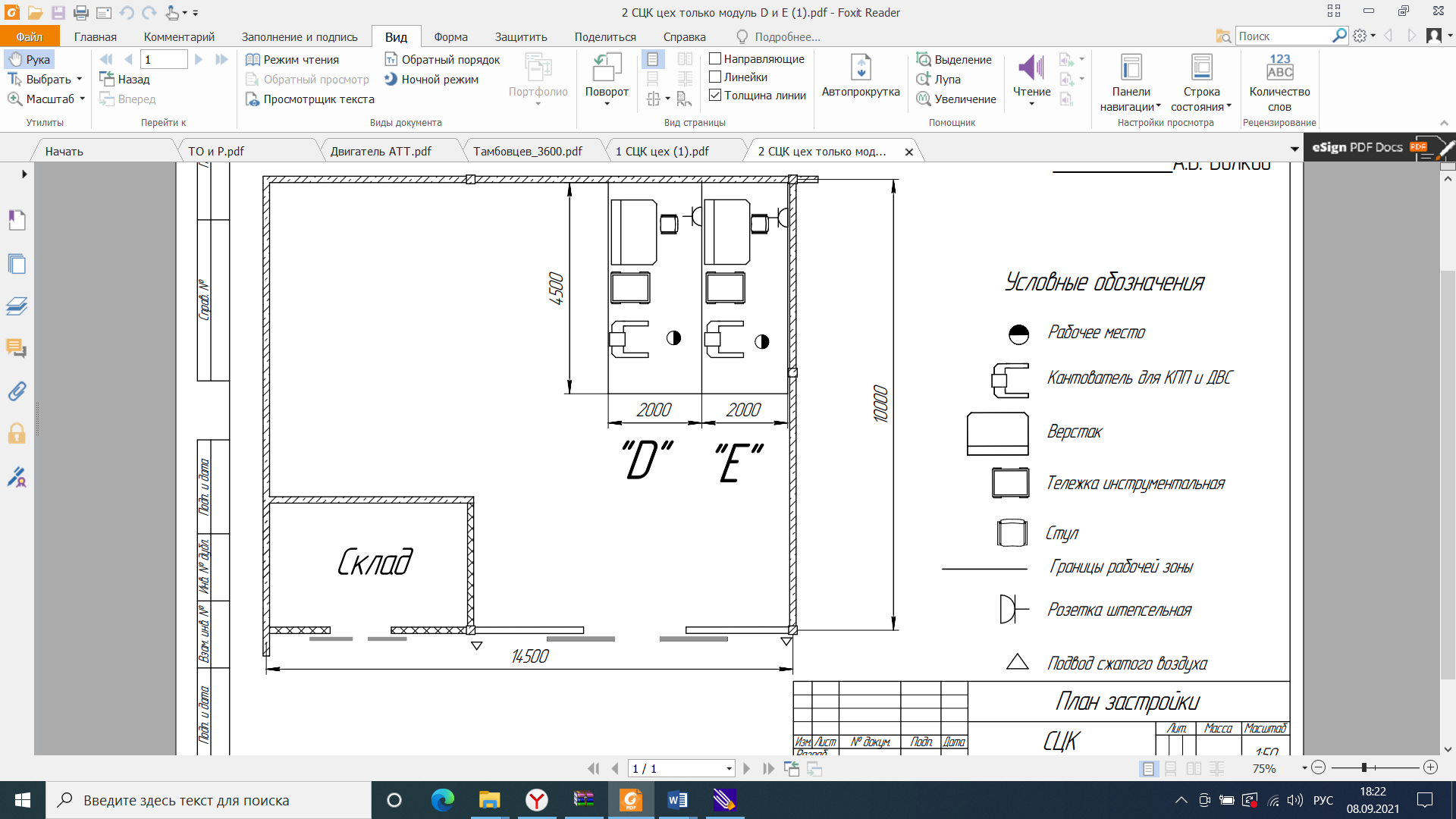 5.4. РАЗРАБОТКА КОНКУРСНОГО ЗАДАНИЯКонкурсное задание разрабатывается по образцам, представленным Менеджером компетенции на форуме экспертов (https://forums.worldskills.ru/), и/или на другом ресурсе, согласованном Менеджером компетенции и используемом экспертным сообществом компетенции для коммуникации, с обязательным дублированием итоговогосогласованного конкурсного задания, в рамках коммуникации на стороннем ресурсе, в раздел компетенции на форуме экспертов. Представленные образцы Конкурсного задания должны меняться один раз в год.5.4.1. КТО РАЗРАБАТЫВАЕТ КОНКУРСНОЕ ЗАДАНИЕ/МОДУЛИОбщим руководством и утверждением Конкурсного задания занимается Менеджер компетенции. К участию в разработке Конкурсного задания могут привлекаться:Сертифицированные эксперты WSR;Сторонние разработчики;Иные заинтересованные лица.В процессе подготовки к каждому соревнованию при внесении 30% изменений к Конкурсному заданию участвуют:Главный эксперт;Сертифицированный эксперт по компетенции (в случае присутствия на соревновании);Эксперты, принимающие участия в оценке (при необходимости привлечения главным экспертом).Внесенные 30% изменения в Конкурсные задания в обязательном порядке согласуются с Менеджером компетенции.Выше обозначенные люди при внесении 30% изменений к Конкурсному заданию должны руководствоваться принципами объективности и беспристрастности. Изменения не должны влиять на сложность задания, не должны относиться к иным профессиональным областям, не описанным в WSSS, а также исключать любые блоки WSSS. Также внесённые изменения должны быть исполнимы при помощи утверждённого для соревнований Инфраструктурного листа.5.4.2. КАК РАЗРАБАТЫВАЕТСЯ КОНКУРСНОЕ ЗАДАНИЕКонкурсные задания к каждому чемпионату разрабатываются на основе единого Конкурсного задания, утверждённого Менеджером компетенции и размещённого на форуме экспертови/или на другом ресурсе, согласованном Менеджером компетенции и используемом экспертным сообществом компетенции для коммуникации, с обязательным дублированием итогового согласованного конкурсного задания, в рамках коммуникации на стороннем ресурсе, в раздел компетенции на форуме экспертов. Задания могут разрабатываться как в целом, так и по модулям. Основным инструментом разработки Конкурсного задания является форум экспертови/или другой ресурс, согласованном Менеджером компетенции и используемом экспертным сообществом компетенции для коммуникации, с обязательным дублированием итоговых решений, принятых на стороннем ресурсе, в раздел компетенции на форуме экспертов.5.4.3. КОГДА РАЗРАБАТЫВАЕТСЯ КОНКУРСНОЕ ЗАДАНИЕКонкурсное задание разрабатывается согласно представленному ниже графику, определяющему сроки подготовки документации для каждого вида чемпионатов.5.5 УТВЕРЖДЕНИЕ КОНКУРСНОГО ЗАДАНИЯГлавный эксперт и Менеджер компетенции принимают решение о выполнимости всех модулей и при необходимости должны доказать реальность его выполнения. Во внимание принимаются время и материалы.Конкурсное задание может быть утверждено в любой удобной для Менеджера компетенции форме.5.6. СВОЙСТВА МАТЕРИАЛА И ИНСТРУКЦИИ ПРОИЗВОДИТЕЛЯЕсли для выполнения задания участнику конкурса необходимо ознакомиться с инструкциями по применению какого-либо материала или с инструкциями производителя, он получает их заранее по решению Менеджера компетенции и Главного эксперта. При необходимости, во время ознакомления Технический эксперт организует демонстрацию на месте.Материалы, выбираемые для модулей, которые предстоит построить участникам чемпионата (кроме тех случаев, когда материалы приносит с собой сам участник), должны принадлежать к тому типу материалов, который имеется у ряда производителей, и который имеется в свободной продаже в регионе проведения чемпионата.6. УПРАВЛЕНИЕ КОМПЕТЕНЦИЕЙ И ОБЩЕНИЕ6.1 ДИСКУССИОННЫЙ ФОРУМВсе предконкурсные обсуждения проходят на особом форуме (http://forums.worldskills.ru)и/или на другом ресурсе, согласованном Менеджером компетенции и используемом экспертным сообществом компетенции для коммуникации, с обязательным дублированием итоговых решений, принятых на стороннем ресурсе, в раздел компетенции на форуме экспертов.Решения по развитию компетенции должны приниматься только после предварительного обсуждения на форуме и/ или на другом ресурсе, согласованном Менеджером компетенции и используемом экспертным сообществом компетенции для коммуникации, с обязательным дублированием итоговых решений, принятых на стороннем ресурсе, в раздел компетенции на форуме экспертов. Также на форуме и/ или на другом ресурсе, согласованном Менеджером компетенции и используемом экспертным сообществом компетенции для коммуникации,должно происходить информирование обо всех важных событиях в рамках работы по компетенции. Модератором данного форума являются Международный эксперт и (или) Менеджер компетенции (или Эксперт, назначенный ими).6.2. ИНФОРМАЦИЯ ДЛЯ УЧАСТНИКОВ ЧЕМПИОНАТАИнформация для конкурсантов публикуется в соответствии с регламентом проводимого чемпионата.Информация может включать:Техническое описание;Конкурсные задания;Обобщённая ведомость оценки;Инфраструктурный лист;Инструкция по охране труда и технике безопасности;Дополнительная информация.6.3. АРХИВ КОНКУРСНЫХ ЗАДАНИЙКонкурсные задания доступны по адресу http://forums.worldskills.ru.6.4. УПРАВЛЕНИЕ КОМПЕТЕНЦИЕЙОбщее управление компетенцией осуществляется Международным экспертом и Менеджером компетенции с возможным привлечением экспертного сообщества.Управление компетенцией в рамках конкретного чемпионата осуществляется Главным экспертом по компетенции в соответствии с регламентом чемпионата.7. ТРЕБОВАНИЯ ОХРАНЫ ТРУДА И ТЕХНИКИ БЕЗОПАСНОСТИ7.1 ТРЕБОВАНИЯ ОХРАНЫ ТРУДА И ТЕХНИКИ БЕЗОПАСНОСТИ НА ЧЕМПИОНАТЕСм. документацию по технике безопасности и охране труда, предоставленные оргкомитетом чемпионата.7.2 СПЕЦИФИЧНЫЕ ТРЕБОВАНИЯ ОХРАНЫ ТРУДА, ТЕХНИКИ БЕЗОПАСНОСТИ И ОКРУЖАЮЩЕЙ СРЕДЫ КОМПЕТЕНЦИИЗа основу берутся  нормыWorldSkillsRussia — организатора чемпионата или политику и правила в области техники безопасности и норм охраны здоровья и окружающей среды.Рабочая одежда должна соответствовать применимым стандартам. В случае если в регионе чемпионата на момент проведения чемпионата действуют особые стандарты, конкурсанты должны быть поставлены в известность о них как минимум за шесть месяцев до начала чемпионата.Все инструменты и (или) оборудование должны соответствовать требованиям по обеспечению безопасности — организатора чемпионата.Конкурсанты должны избегать загромождения рабочей зоны и следить за тем, чтобы она была свободна от материалов, оборудования или предметов, которые могут стать причиной спотыкания, скольжения или падения.При нахождении на рабочей площадке конкурсанты обязаны использовать средства индивидуальной защиты.Эксперты обязаны использовать надлежащие средства индивидуальной защиты во время инспекций, проверок и работы с заданием конкурсанта.8. МАТЕРИАЛЫ И ОБОРУДОВАНИЕ8.1. ИНФРАСТРУКТУРНЫЙ ЛИСТИнфраструктурный лист включает в себя всю инфраструктуру, оборудование и расходные материалы, которые необходимы для выполнения Конкурсного задания. Инфраструктурный лист обязан содержать пример данного оборудования и его чёткие и понятные характеристики в случае возможности приобретения аналогов.При разработке Инфраструктурного листа для конкретного чемпионата необходимо руководствоваться Инфраструктурным листом, размещённым на форуме экспертовМенеджером компетенции, и/ или на другом ресурсе, согласованном Менеджером компетенции и используемом экспертным сообществом компетенции для коммуникации, с обязательным дублированием итоговых решений, принятых на стороннем ресурсе, в раздел компетенции на форуме экспертов. Все изменения в Инфраструктурном листе должны согласовываться с Менеджером компетенции в обязательном порядке.На каждом конкурсе технический эксперт должен проводить учет элементов инфраструктуры. Список не должен включать элементы, которые попросили включить в него эксперты или конкурсанты, а также запрещенные элементы.По итогам соревнования, в случае необходимости, Технический эксперт и Главный эксперт должны дать рекомендации Оргкомитету чемпионата и Менеджеру компетенции о изменениях в Инфраструктурном листе.8.2. МАТЕРИАЛЫ, ОБОРУДОВАНИЕ И ИНСТРУМЕНТЫ В ИНСТРУМЕНТАЛЬНОМ ЯЩИКЕ (ТУЛБОКС, TOOLBOX)Тулбокс не предусмотрен. Конкурсанты используют оборудование площадки.8.3. МАТЕРИАЛЫ И ОБОРУДОВАНИЕ, ЗАПРЕЩЕННЫЕ НА ПЛОЩАДКЕПневматические инструменты не допускаются (пневмогайковёрт, пневмотрещотка и т.д.); электроинструменты (электрические отвертки с храповым механизмом и т. д.) могут использоваться, если они предоставляются организатором чемпионата8.4. ПРЕДЛАГАЕМАЯ СХЕМА КОНКУРСНОЙ ПЛОЩАДКИ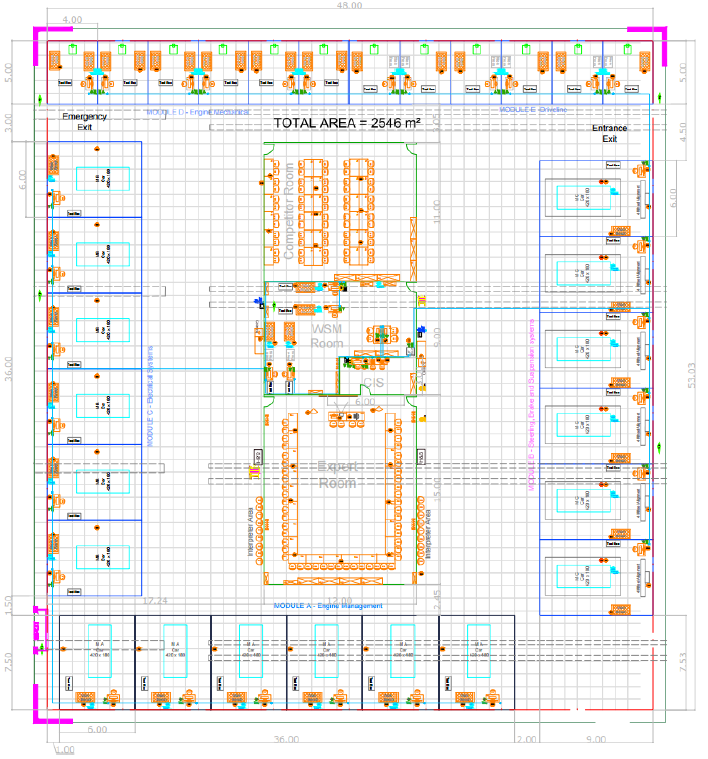 9. ОСОБЫЕ ПРАВИЛА ВОЗРАСТНОЙ ГРУППЫ 14-16 ЛЕТПри разработке конкурсного задания и схемы оценки необходимо учитывать специфику и ограничения применяемой техники безопасности и охраны труда для данной возрастной группы. Так же необходимо учитывать антропометрические, психофизиологические и психологические особенности данной возрастной группы. Тем самым конкурсное задание и схема оценки может затрагивать не все блоки и поля WSSS в зависимости от специфики компетенции.Конкурсное задание выполняется на основной конкурсной площадке, в специально обозначенном месте по компетенции «Ремонт и обслуживание легковых автомобилей». Выполнение модулей задания, осуществляется одним конкурсантом (индивидуально).Конкурсанты должны иметь своего сопровождающего/наставника, на которого приказом директора образовательной организации возложена ответственность за жизнь и здоровье участника. Кроме того необходимо согласие от родителей (на участие в мероприятии) на выезд ребенка.9.1 ИСПОЛЬЗОВАНИЕ ИЗМЕРИМЫХ ОЦЕНОКОкончательное понимание по измеримым оценкам будет доступно, когда утверждена схема оценки и конкурсное задание. Приведенная таблица служит для разработки оценочной схемы и конкурсного задания.Описание модулей:Модуль С - Электрические и электронные системы.Конкурсанту необходимо провести диагностику электрооборудования автомобиля, определить неисправности и устранить. Результаты записать в лист учёта.Модуль D - Коробка передач (механическая часть).Конкурсанту необходимо провести разборку КПП, провести диагностику,  определить неисправности, провести необходимые измерения, устранить неисправности, провести сборку КПП в правильной последовательности. Выбрать правильные моменты затяжки. Результаты записать в лист учёта.Модуль E - Двигатель (механическая часть).Конкурсанту необходимо провести разборку двигателя, провести диагностику,  определить неисправности, устранить неисправности, провести необходимые метрологические измерения, регулировки, провести сборку  в правильной последовательности. Выбрать правильные моменты затяжки. Результаты записать в лист учёта.9.2 ОБЩИЕ ПОЛОЖЕНИЯПеред началом выполнения задания все конкурсанты обязаны пройти инструктаж по технике безопасности и охраны труда.Необходимо заранее ознакомиться с данным конкурсным заданием и списком инструмента, оборудованием и в случае возникновения вопросов задать их организаторам. Уточняющие вопросы конкурсант может задавать только до начала выполнения задания.В процессе выполнения конкурсных заданий (включая перерывы), участники не имеют права общаться со своими экспертами-компатриотами(в рамках регламента).Время начала и окончания выполнения задания (включая паузы на проверку результатов и т.п.) проставляет эксперт хронометражист. Участник должен убедиться в том, что время указано корректно.9.3 ТРЕБОВАНИЯ К РАЗРАБОТКЕ КОНКУРСНОГО ЗАДАНИЯКонкурсное задание разрабатывается на основании п.п. 5.3 «Требования к разработке конкурсного задания» настоящего Технического описания. Общее время, отведенное на выполнение задач, не превышает 12 часов.Для выполнения конкурсного задания необходимо обеспечить в соответствии с инфраструктурным листом модули:Модуль C. Электрические и электронные системы.С  – 3 часаМодуль D. Коробка передач (механическая часть)D – 3 часаМодуль E. Двигатель (механическая часть).E – 3 часаМодуль «A» Система управления двигателем «B» «Системы рулевого управления, подвеска» и модуль «G» «Тормозные системы» исключаются из конкурсного задания РазделРазделВажность(%)1Организация работы и техника безопасности10Специалист должен знать и понимать:назначение, использование, уход и техническое обслуживание оборудования, материалов и химических средств, а также последствиях их применения с точки зрения техники безопасности;трудности и риски, связанные с сопутствующими видами деятельности, а также их причины и способы их предотвращения;применимые принципы техники безопасности, охраны здоровья и окружающей среды, способы их применения на рабочем месте.Специалист должен уметь:подготовить и поддерживать рабочее место в безопасном, аккуратном и эффективном состоянии;подготовить себя к поставленным задачам, уделяя должное внимание технике безопасности и нормам охраны здоровья и окружающей среды;планировать, подготавливать и завершать каждое задание за выделенное время;выбирать и использовать все оборудование и материалы безопасно и в соответствии с инструкциями изготовителя;чистить, хранить и настраивать оборудование в соответствии с инструкциями изготовителя;соблюдать требования техники безопасности и норм охраны труда и окружающей среды, оборудования и материалов;восстанавливать зону проведения работ до первоначального состояния и автомобиль до исправного.2Компетенции в области коммуникаций и межличностных отношений15Специалист должен знать и понимать:типы и назначение технической документации, включая руководства и рисунки (а также принципиальные и монтажные схемы) как в бумажном, так и электронном виде;техническую терминологию, относящейся к данному навыку;стандарты отрасли, необходимые для выявления и сообщения о неисправностях в устной и письменной формах;стандарты, требуемые при обслуживании клиента.Специалист должен уметь:читать, понимать и находить необходимые технические данные и инструкции в руководствах для рабочей площадки в любом доступном формате;обмениваться информацией на рабочем месте с помощью письменных и электронных средств коммуникации в стандартных форматах;взаимодействовать на рабочем месте с помощью устных, письменных и электронных средств, чтобы обеспечивать ясность, результативность и эффективность; использовать стандартный набор коммуникационных технологий;заполнять отчеты и реагировать на возникающие проблемы и вопросы;реагировать на запросы заказчика лично и опосредованно.3Диагностика, механические системы, их взаимодействие25Специалист должен знать и разбираться:в механизмах и системах дизельных и бензиновых двигателей;в гибридных автомобильных системах;в системах наддува, выброса и выхлопа;в электрических и электронных кузовных системах;в системах торможения и динамической стабилизации;в системах подвески и рулевого управления;в системах трансмиссии;в системах вентиляции и кондиционирования;в электронной аппаратуре (мультимедийные  системы и т. п.);во взаимосвязи и взаимовлиянии всех систем;в способах обмена информацией между различными системами управления.Специалист должен уметь:использовать контрольное оборудование для измерения, проверки, контроля систем на предмет отказа механических и (или) электронных систем;проводить испытания с целью выявления и локализации неисправности.4Осмотр и диагностика15Специалист должен знать и понимать:принципы использования и интерпретации показаний применимых измерительных приборов и оборудования;принципы и способы применения всех соответствующих числовых и математических расчетов;принципы и способы применения специализированных диагностических процедур, инструментов, оборудованияСпециалист должен уметь:осуществлять калибровку и применять все измерительные приборы и оборудование (механические и электрические) в целях диагностики;точно определять место неисправности в различных системах легкового автомобиля;выбирать и применять соответствующие приборы и оборудование для проверки и диагностики дефектов и неисправностей:системэлектрозажигания;дизельных систем;в системах наддува, выброса и выхлопа;в электрических и электронных кузовных системах;в системах торможения и динамической стабилизации;в системах подвески и рулевого управления;в системах трансмиссии;правильно осуществлять расчеты, проверять и интерпретировать результаты по мере необходимости;рассматривать варианты ремонта и замены5Ремонт, модернизация, обслуживание35Специалист должен знать и разбираться:в вариантах ремонта и замены;в методах и порядке осуществления ремонта, специальных требованиях к инструментарию;в последствиях для других систем автомобиля и ремонтных работах, с ними связанных.Специалист должен уметь:выполнять требования спецификаций производителя автомобиля и поставщика компонентов;составлять, обосновывать и предоставлять заказчику корректные предложения и решения по ремонту и замене;применять корректные процедуры установки запчастей;выполнять ремонт электрических систем и цепей, ремонт и модернизацию систем нагнетания воздуха и пусковых систем;осуществлять ремонт и модернизацию гидравлических тормозных систем (дисковых и барабанных) и (или) сопряженных компонентов, включая ручной или стояночный тормоз;выполнять ремонт АБС и систем динамической стабилизации с электронным управлением;производить замену и модернизацию компонентов трансмиссии;производить ремонт и модернизацию систем и компонентов рулевого управления, в частности с механическим, электрическим или гидравлическим усилителем;выполнять ремонт систем подвески и сопутствующих компонентов;выполнять регулировку рулевого управления;выполнять ремонт и капитальный ремонт четырехтактных двигателей и сопряженных компонентов;выполнять ремонт и модернизацию механического и автоматического моста и коробки передач, а также их компонентов;выполнять ремонт дизельных топливных систем, систем электрозажигания и сопряженных компонентов.Всего100Критерии/субкритерииКритерии/субкритерииКритерии/субкритерииКритерии/субкритерииКритерии/субкритерииКритерии/субкритерииКритерии/субкритерииКритерии/субкритерииИтого баллов за раздел WSSSРазделы Спецификации стандарта WS (WSSS)AВСDEGРазделы Спецификации стандарта WS (WSSS)11,671,671,671,671,671,6510Разделы Спецификации стандарта WS (WSSS)22,502,502,502,502,502,4815Разделы Спецификации стандарта WS (WSSS)34,184,184,184,184,184,1225Разделы Спецификации стандарта WS (WSSS)42,502,502,502,502,502,4815Разделы Спецификации стандарта WS (WSSS)55,855,855,855,855,855,7735Итого баллов за критерийИтого баллов за критерий16,716,716,716,716,716,5100КритерийКритерийБаллыБаллыБаллыКритерийКритерийСудейские аспектыОбъективные аспектыВсегоСистема управления двигателемАА1 Восстановление прокручивания коленчатого вала стартером-5,0016,70АА2   Запуск двигателя-7,7016,70АА3 Диагностика электронных систем управления двигателем-4,0016,70ВСистемы рулевого управления, подвескаВВ1  Рулевое управление, подвеска-12,7016,70ВВ2 Развал, схождение-4,0016,70СЭлектрические и электронные системы-16,7016,70DКоробка передач (механическая часть)16,7016,70EДвигатель (механическая часть)16,7016,70GТормозные системы16,5016,70ВсегоВсего0100100КритерийКритерийМетодика проверки навыков в критерииАСистема управления двигателемиспытания и диагностика;ремонт и замеры;ВСистема рулевого управления, подвескаиспытания и диагностика;ремонт и замеры;CЭлектрические и электронные системыиспытания и диагностика;ремонт и замеры;DКоробка передач (механическая часть);испытания и диагностика;ремонт и замеры;EДвигатель (механическая часть);испытания и диагностика;ремонт и замеры;GТормозная системаиспытания и диагностика;ремонт и замеры;Временные рамкиЛокальный чемпионатОтборочный чемпионатНациональный чемпионатШаблон Конкурсного заданияБерётся в исходном виде с форума экспертов задание предыдущего Национального чемпионатаБерётся в исходном виде с форума экспертов задание предыдущего Национального чемпионатаРазрабатывается на основе предыдущего чемпионата с учётом всего опыта проведения соревнований по компетенции и отраслевых стандартов за 6 месяцев до чемпионатаУтверждение Главного эксперта чемпионата, ответственного за разработку КЗЗа 2 месяца до чемпионатаЗа 3 месяца до чемпионатаЗа 4 месяца до чемпионатаПубликация КЗ (если применимо)За 1 месяц до чемпионатаЗа 1 месяц до чемпионатаЗа 1 месяц до чемпионатаВнесение и согласование с Менеджером компетенции 30% изменений в КЗВ день С-2В день С-2В день С-2Внесение предложений на Форум экспертов о модернизации КЗ, КО, ИЛ, ТО, ПЗ, ОТВ день С+1В день С+1В день С+1КритерийКритерийБаллыБаллыБаллыМнение судейИзмеримаяВсегоCЭлектрические и электронные системы-16,716,7DКоробка передач (механическая часть)-16,716,7E Двигатель (механическая часть)-16,716,7Всего-50,150,1